Н Г Л А В А   А Д М И Н И С Т Р А Ц И ИМ У Н И Ц И П А Л Ь Н О Г О     Р А Й О Н А«ЛЕВАШИНСКИЙ РАЙОН» РЕСПУБЛИКИ ДАГЕСТАНП  О  С  Т  А  Н  О  В  Л  Е  Н  И  Е  № 93 от 29 мая 2023 годас. ЛевашиОб утверждении положения о постоянно действующей общественной комиссии по контролю организации питания в муниципальных общеобразовательных организациях МР «Левашинский район»В целях совершенствования системы организации, качества питания обучающихся, воспитанников, внедрения новых технологий, форм и качества обслуживания в муниципальных общеобразовательных организациях                                  п о с т а н о в л я ю:Утвердить Положение о постоянно действующей общественной комиссии по контролю организации питания в муниципальных общеобразовательных организациях МР «Левашинский район» (далее - Положение) согласно приложению №1 к настоящему постановлению.Утвердить состав постоянно действующей общественной комиссии по контролю организации питания в муниципальных общеобразовательных организациях МР «Левашинский район» согласно приложению №2 к настоящему постановлению.Контроль за исполнением настоящего постановления возложить на первого заместителя главы Администрации района Дибирова А.З. Ознакомить с настоящим постановлением муниципальных служащих органа местного самоуправления. Опубликовать настоящее постановление в районной газете «По новому Пути», и разместить на официальном сайте Администрации МР «Левашинский район» в информационно-телекоммуникационной сети «Интернет». Направить настоящее постановление в Министерство юстиции РД для включения в регистр муниципальных нормативных правовых актов в установленный законом срок. В течение трех дней после дня принятия направить настоящее постановление в прокуратуру для проведения антикоррупционной экспертизы и проверки на предмет законности. Настоящее постановление вступает в силу после дня его официального опубликования. Распоряжение главы Администрации МР «Левашинский район» от 19 мая 2021 года №102 «О создании рабочей группы по школьному питанию» признать утратившим силу. Глава Администрации					муниципального района                                                       Халалмагомедов М.А.Приложение № 1к постановлению главы АдминистрацииМР «Левашинский район»от 29 мая 2023 №93П О Л ОЖ Е Н И ЕО ПОСТОЯННО ДЕЙСТВУЮЩЕЙ ОБЩЕСТВЕННОЙ КОМИССИИ ПО КОНТРОЛЮ ОРГАНИЗАЦИИ ПИТАНИЯ В МУНИЦИПАЛЬНЫХ ОБЩЕОБРАЗОВАТЕЛЬНЫХ ОРГАНИЗАЦИЯХ МР «ЛЕВАШИНСКИЙ РАЙОН»Общие положения           1.1. Постоянно действующая общественная комиссия по контролю организации питания в муниципальных общеобразовательных организациях МР «Левашинский район» (далее - комиссия) создана в целях совершенствования системы организации, улучшения качества питания обучающихся, воспитанников, внедрения новых технологий, форм и качества обслуживания в муниципальных общеобразовательных организациях, эффективного использования средств, направленных на питание обучающихся.           1.2. В своей деятельности комиссия руководствуется законодательством Российской Федерации, Республики Дагестан, нормативными правовыми актами Администрации МР «Левашинский район» и настоящим Положением.           1.3. В состав комиссии входят представители структурных подразделений Администрации МР «Левашинский район», представители муниципальных учреждений, родительской общественности, депутаты районного Совета, сельских поселений, представители средств массовой информации.           1.4. Состав комиссии утверждается постановлением Администрации МР «Левашинский район».          1.5. Комиссию возглавляет председатель, который организует ее работу, подписывает протоколы заседаний комиссии, иные мероприятия, связанные с работой комиссии, и несет ответственность за организацию ее работы.           1.6. В работе комиссии могут принимать участие эксперты и специалисты. 2. Основные задачи и функции комиссии.          2.1. Основными задачами комиссии являются мониторинг организации питания в муниципальных общеобразовательных организациях, контроль порядка организации и качества питания обучающихся и воспитанников.            2.2. Основные функции комиссии:           1) рассмотрение вопросов общего состояния и развития питания в муниципальных общеобразовательных организациях МР «Левашинский район»;           2) реализация посредством принятия решения приоритетных направлений развития питания в муниципальных общеобразовательных организациях района, повышение уровня культуры обслуживания обучающихся и воспитанников;           3) вынесение рекомендаций муниципальным общеобразовательным организациям по формированию системы контроля качества кулинарной продукции, ее разнообразия, рационального использования сырья и продуктов на пищеблоках организаций;          4) принятие мер, направленных на предупреждение негативных процессов в питании в муниципальных общеобразовательных организациях;          5) внесение предложений главе района по реконструкции действующих пищеблоков общеобразовательных орган.          2.3. Комиссия имеет право:           1) осуществлять контроль порядка организации и качества питания обучающихся и воспитанников;           2) при проведении мероприятий контроля за организацией питания детей в общеобразовательных организациях оценивать: - соответствие реализуемых блюд утвержденному меню; - санитарно-техническое содержание обеденного зала (помещения для приема пищи), состояние обеденной мебели, столовой посуды, наличие салфеток и т.п.; - условия соблюдения правил личной гигиены обучающимися; - наличие и состояние санитарной одежды у сотрудников, осуществляющих раздачу готовых блюд; - объем и вид пищевых отходов после приема пищи; - наличие лабораторно-инструментальных исследований качества и безопасности поступающей пищевой продукции и готовых блюд; - вкусовые предпочтения детей, удовлетворенность ассортиментом и качеством потребляемых блюд по результатам выборочного опроса детей с согласия их родителей или иных законных представителей; - информирование родителей и детей о здоровом питании;           3) заслушивать отчет руководителей по вопросам общего состояния и развития питания, качества кулинарной продукции, ее разнообразия, рационального использования сырья и продуктов на пищеблоках в муниципальных общеобразовательных организациях МР «Левашинский район»;           4) обращаться с предложениями в представительный орган МР «Левашинский район», к депутатам представительного органа МР «Левашинский район», руководителям отраслевых (функциональных) органов МР «Левашинский район» по вопросам работы комиссии в пределах своей компетенции. 3. Организационно-техническое обеспечение деятельности комиссии.          3.1. Организационно-техническое обеспечение деятельности комиссии осуществляет отдел образования Администрации МР «Левашинский район».           3.2. Секретарь комиссии осуществляет документационное обеспечение деятельности комиссии, организует и координирует текущую работу, организует контроль исполнения решений и поручений комиссии, организует заседания.          3.3. Заседания комиссий проводятся по мере необходимости, но не реже одного раза в квартал и считаются правомочными, если на них присутствуют не менее 2/3 ее членов.          3.4. Решения комиссии принимаются простым большинством голосов из числа присутствующих членов и оформляются протоколом. В случае равенства голосов принятым считается решение, за которое проголосовал председатель. Протокол подписывается председателем и секретарем и направляется всем членам комиссии и исполнителям. Решение носит рекомендательный характер и направляется для рассмотрения Главе Администрации МР «Левашинский район» и иным должностным лицам МР «Левашинский район». Приложение № 2к постановлению главы АдминистрацииМР «Левашинский район»от 29 мая 2023 №93СОСТАВ ПОСТОЯННО ДЕЙСТВУЮЩЕЙ ОБЩЕСТВЕННОЙ КОМИССИИ ПО КОНТРОЛЮ ОРГАНИЗАЦИИ ПИТАНИЯ В МУНИЦИПАЛЬНЫХ ОБЩЕОБРАЗОВАТЕЛЬНЫХ ОРГАНИЗАЦИЯХ МР «ЛЕВАШИНСКИЙ РАЙОН»- председатель комиссии – Дибиров А.З. - первый заместитель главы Администрации МР «Левашинский район» - заместитель председателя комиссии – Магомедов Г.Н. - начальник отдела образования Администарции МР «Левашинский район»- секретарь комиссии – Муртузалиева Н.П. - инструктор-методист МКУ «Информационно-методический центр»Члены комиссии: - Джарбаев А.Г. – председатель контроль-счетной комиссии МР «Левашинский район» (по согласованию);- Меджидов М.И. – ведущий специалист финансового управления МР «Левашинский район»; - Багандова З.М. – инструктор-методист МКУ «Информационно-методический центр»; - Алиева П.А. – член родительского комитета МКОУ «Левашинская гимназия» (по согласованию);- Исаева С.К. – член родительского комитета МКОУ «Левашинская СОШ №2» (по согласованию).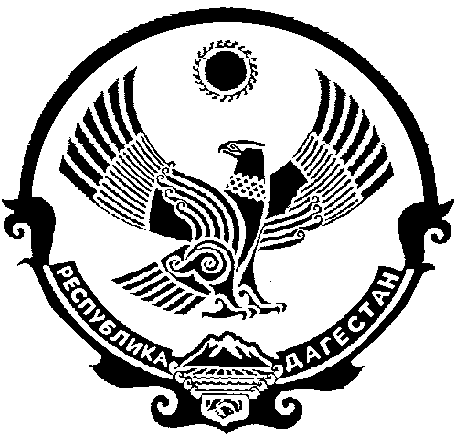 